Intro to islamLEARNING TARGETSNotes, ideas, scribbles, thoughts and doodlesThings That I Already Know About IslamTHE LIFE OF MUHAMMADKey points from the video.Notes, ideas, scribbles, thoughts and doodles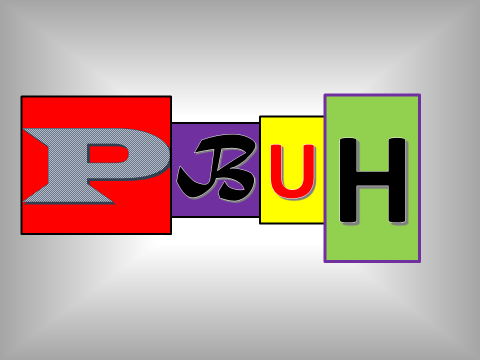 Challenge TWOTHE VAGUELY IMPOSSIBLE INFORMATION GRIDYou must have at least five facts about the life of Muhammad in the grid. But beware – the number of facts required may well increase!(Copy the end result into your grid).YOUR FINAL PARAGRAPHNotes, ideas, scribbles, thoughts and doodlesNotes, ideas, scribbles, thoughts and doodles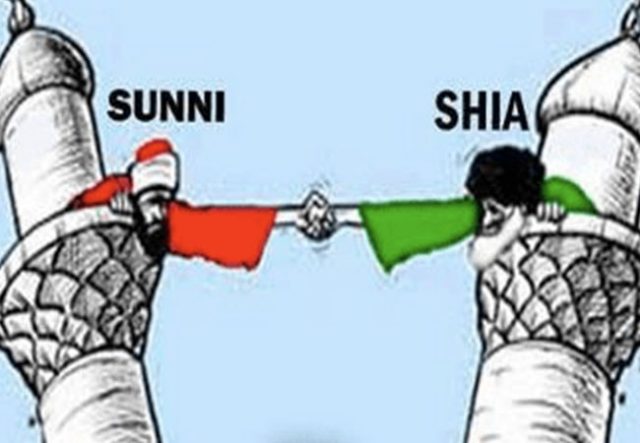 Notes, ideas, scribbles, thoughts and doodlesNotes, ideas, scribbles, thoughts and doodlesCHALLENGE THREEWord SearchMuslims have attributed 99 names to Allah. Can you find any of them in the grid?What do they tell you about Allah?Notes, ideas, scribbles, thoughts and doodles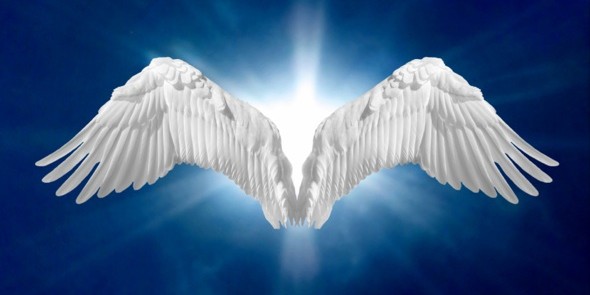 Your Guide To The Afterlife…The five pillars of faith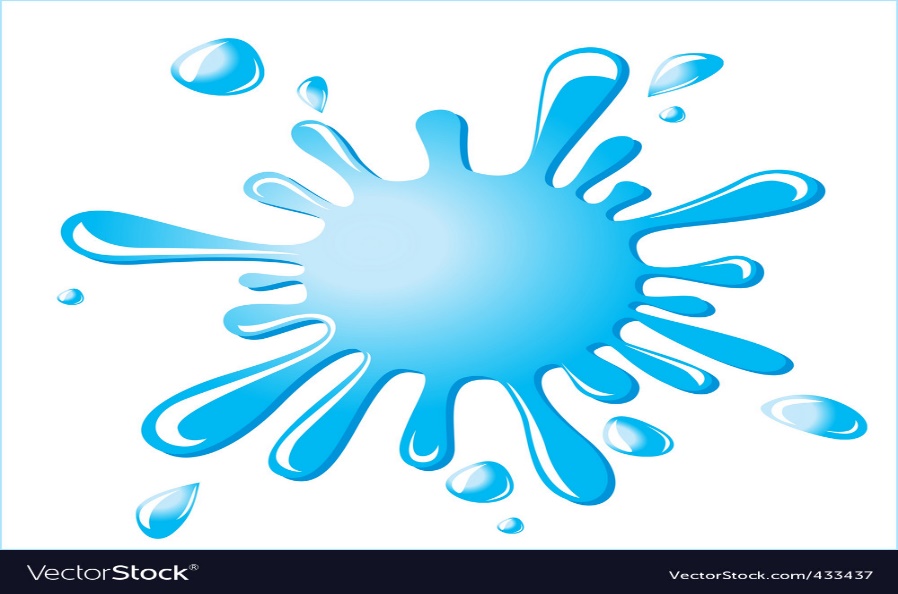 Notes, ideas, scribbles, thoughts and doodlesCHALLENGE FOURTHE FIVE PILLARS VAGUELY IMPOSSIBLE INFORMATION GRIDNAMETUTOR GROUPLESSON DAY AND TIMETEACHER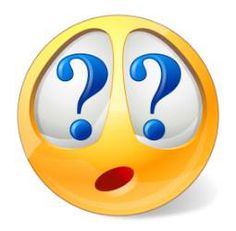 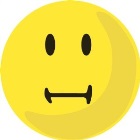 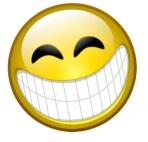 1I will know what Muslims believe.2I will understand the Five Pillars of Islam.3I will know the difference between Sunni and Shia.1234My scoreCorrectionsCorrectionsRe-test scoreWhat does the video clip tell you?ALLMERCIFULOCLBAERLIGHTWNRLTSFUWIFIRSTECRUOPAGPTSALAOUOHLGREATESTMTIIOUNRMOGOOPHRDKATFMHNORAEODNRREHAIRDSMTEIDDCRSVERSECNTISTEUORSIRIYUALYNWLIHOPVGENETSIBEBNUGOODUGDSABRASEFILFOREVIGTNEMELCTPEACEEFORGIVERMEODJibrilJibrilIzra’ilIzra’ilMika’ilMika’ilIsrafilIsrafil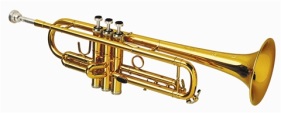 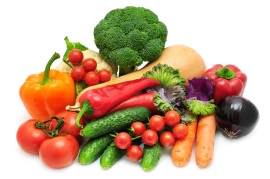 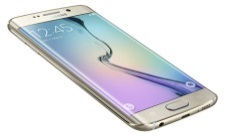 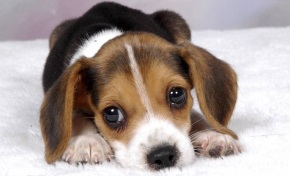 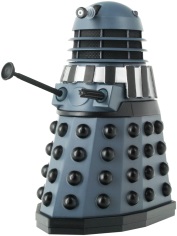 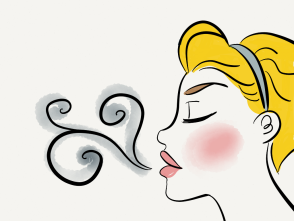 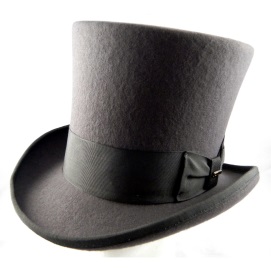 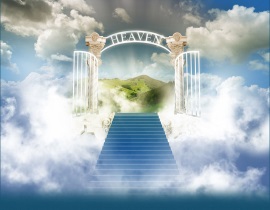 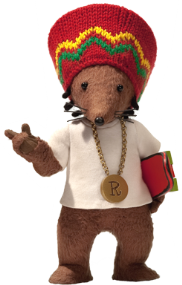 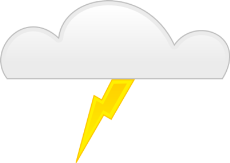 5 Things That Are Important To Me5 Things That Are Important To Me5 Things That Are Important To MeBeliefAssociated Action123451234567